Herzliche Einladung an junge Familienzum Familientag, am 21. Sept. 2024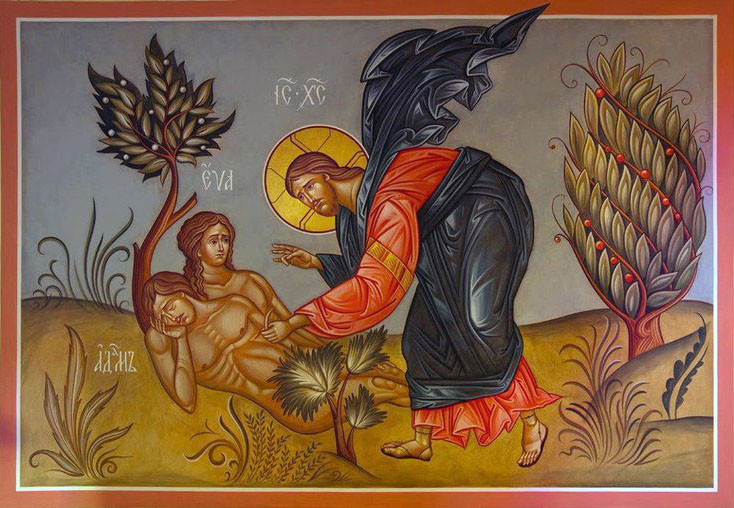 Sexualerziehung von Kindern und JugendlichenEine Sexualerziehung, 
die ein gewisses Schamgefühl hütet, 
ist ein unermesslicher Wert, 
auch wenn heute manche meinen, 
das sei eine Frage anderer Zeiten. 
Es ist eine natürliche Verteidigung des Menschen, 
der seine Innerlichkeit schützt und vermeidet, 
zu einem bloßen Objekt zu werden.
aus Amoris laetitia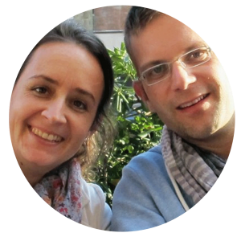 Programm für die Erwachsenen09:00 h	Eintreffen und Ankommen der Familien10:00 h	Einstieg: Lied und Gebet		Kurze Vorstellungsrunde		Lisa und Rainer Barmet sprechen zum
   		Thema „Sexualerziehung der eigenen Kinder“ 		Austausch / Fragen		Lied, Gebet12:00 h	Mittagessen je als Familie
Spaziergang / Zeit als Familie und im Miteinander14.00 h	Barmherzigkeitsrosenkranz gestaltet 14.30 h	Weiterführung zum Thema	Austausch / Fragen 16.00 h	gemeinsamer Tagesabschluss, Dank, Gebet
16.30 h	Ausklang mit kleinem Stehimbiss 	KinderprogrammFür die Kinder gibt es ein spezielles Programm. altersgerechte Katecheseein Clown ist auf Besuchgemeinsamer Barmherzigkeitsrosenkranz mit den Erwachsenenund die eine oder andere ÜberraschungWir suchen auch viele Kinderhüter/innen und sind sehr dankbar, wenn du dich auch dafür melden könntest.Für das Gelingen dieses Tages sind alle wichtig und braucht es offene Herzen und helfende Hände Anmeldung:  an Sr.M.Benedicta    swg.sr.benedicta@weggem.ch	           oder telefonisch:  052 305 43 50	           eine frühzeitige Anmeldung erleichtert uns die  
                        Organisation sehr, spätestens bis zum 1. Sept. 2024Kosten:        wir haben keinen festen Preis                      wir möchten den Referenten gerne eine grosszügige
                      Spende geben, es ist schön, wenn du dafür etwas beitragen  
                      kannst. Ansonsten gib einfach, was dir möglich ist und was 
                      dir der Tag wert ist.Wir freuen uns mit euch jungen Familien den Tag zu verbringendie Schwestern derSpirituellen Weggemeinschaft, Klosterinsel 16, 8462 Rheinau